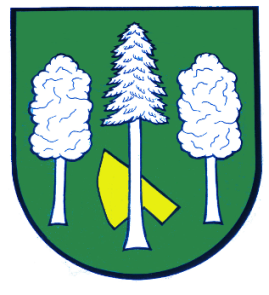 Hlášení ze dne 07. 04. 20211) Vážení občané, firma AVE CZ odpadové hospodářství s. r. o. provede v naší obci ve dnech 16. 04. 2021 a 17. 04. 2021 sběr nebezpečných a velkoobjemových odpadů. Velkoobjemové odpady jsou – výrobky ze dřeva, skla, keramiky, porcelánu, plastů a textilu. Patří sem například i starý nábytek, matrace, apod.Firma AVE CZ odpadové hospodářství s. r. o. umístí v pátek 16. dubna 2021 velkoobjemové kontejnery na stanoviště u obecního úřadu. Svoz těchto kontejnerů bude v sobotu 17. 04. 2021 dopoledne.Nebezpečné odpady jsou – autobaterie, ostatní baterie, zbytky barev a laků, obaly od barev a laků, rozpouštědla, tužkové a knoflíkové baterie, zářivky a výbojky, staré léky, televizory, ledničky a monitory, použité oleje a ropné produkty, textil zničený těmito produkty. Svoz těchto nebezpečných odpadů bude proveden v naší obci v sobotu 17. 04. 2021 na stanovišti u obecního úřadu od 11:30 do 11:45 hodin.Žádáme občany, aby ve zmíněném čase donesli nebezpečný a velkoobjemový odpad na určené stanoviště. Dále žádáme o přesné rozdělení odpadů tak, aby ve velkoobjemových kontejnerech nebyl nebezpečný odpad.2) Změna ceny vodného od 1. dubna 2021Dle OZV č. 1/2013, kterou se stanovuje úhrada vodného ve dvousložkové formě, oznamujeme změnu ceny vodného za 1 m3.ZO Daskabát na veřejném zasedání, které se konalo 24. 03. 2021, schválilo cenu vodného 
od 01. 04. 2021 na 38Kč/m3 včetně platné sazby DPH.3) Změna ceny stočného od 1. dubna 2021ZO Daskabát schválilo na veřejném zasedání, které se konalo 24. 03. 2021 Opatření obce Daskabát č. 01/2021 na cenu stočného od 01. 04. 2021 na 40 Kč/m3 včetně platné sazby DPH a směrné číslo bude kalkulováno 36m3/ osobu žijící v rodinném domě/rok dle platné legislativy.4) Rybářství Tovačov oznamuje, že v pátek 09. 04. od 9:05 do 9:30 hodin bude u Restaurace 
U Matýska prodávat živé ryby, a to:kapr I. tř.                       89,- kčkapr výběrový  nad 2,5 kg         99,- kč pstruh duhový                    169,- kčamur                              99,- kčUvedené ceny jsou za jeden kilogram hmotnosti.5) Sčítání lidu, domů a bytů 2021 probíhá dvojí formou a je povinné. Sčítání online je možné využít 
do 11. 5. 2021 přes elektronický formulář na webových stránkách www.scitani.cz nebo prostřednictvím mobilní aplikace. Listinné sčítání je určené pouze osobám, které se nesečtou online, a bude probíhat 
od 17. 4. do 11. 5. 2021. Distribuci listinných sčítacích formulářů zajistí sčítací komisaři a síť kontaktních míst, jejichž seznam je zveřejněn na webových stránkách obce a na kamenné úřední desce.